2020-21 Re-Opening School Plan 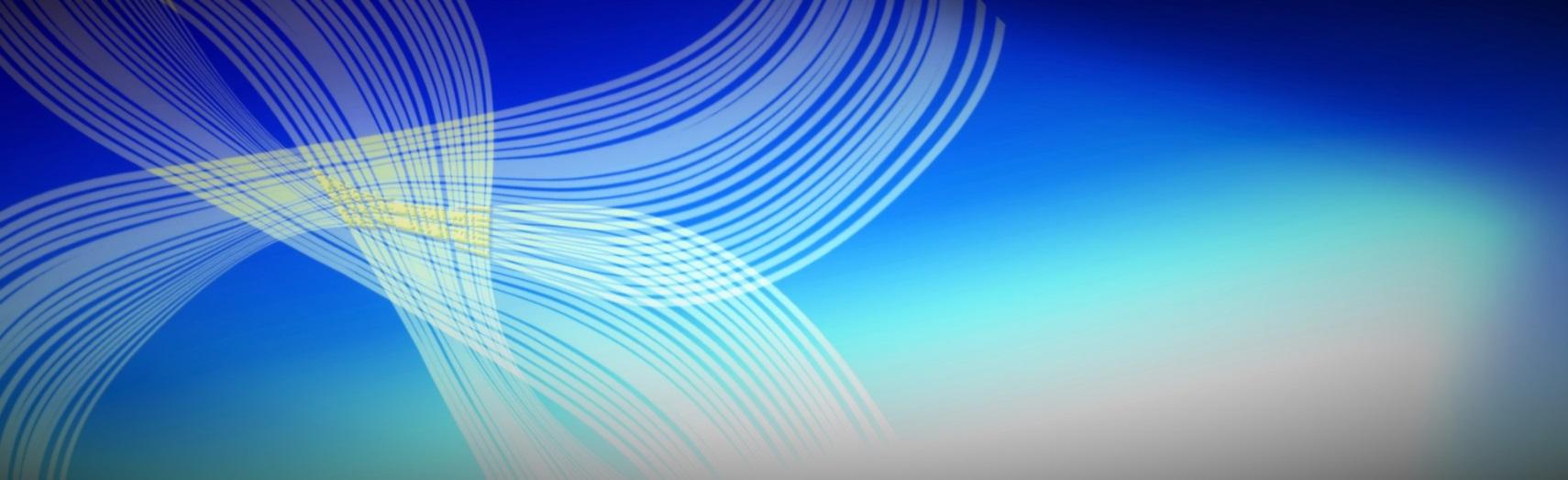 Remote Learning - RED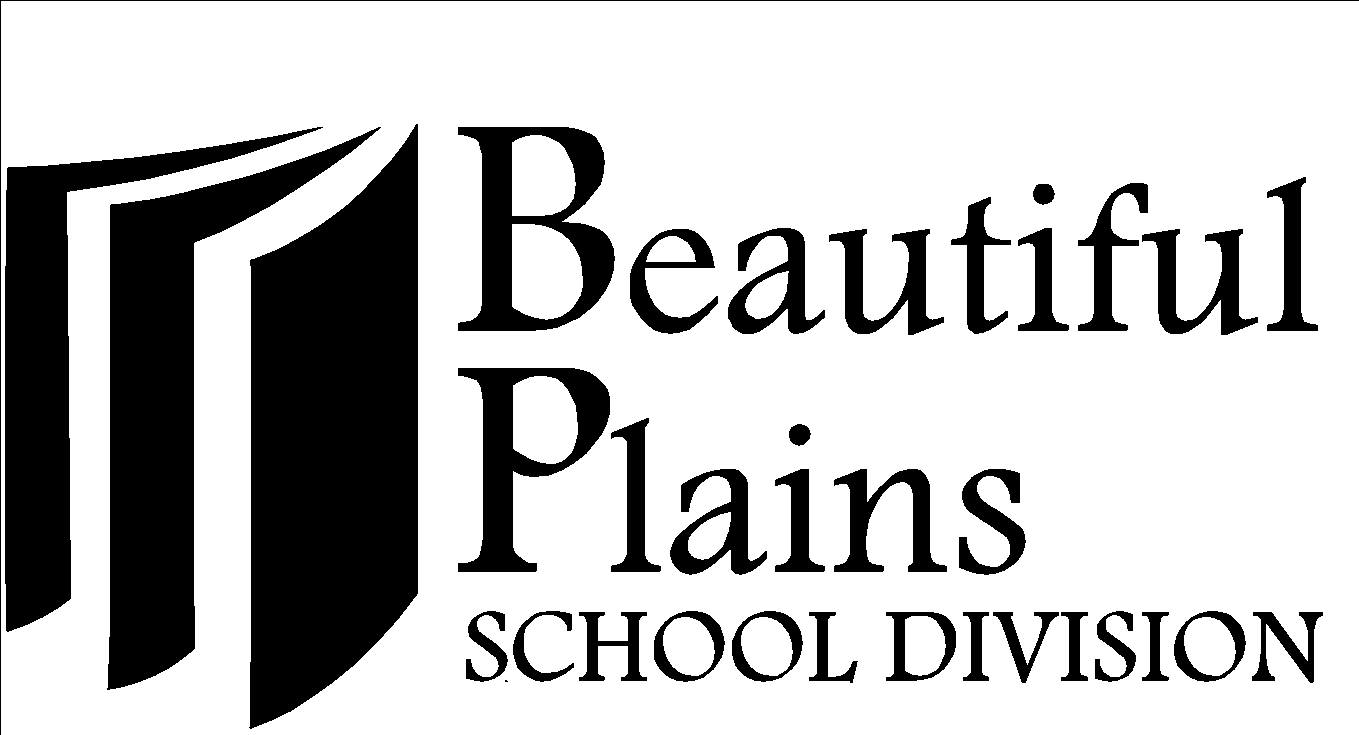 R.J. Waugh School MB Education Response LevelsMB Education Response LevelsLevel 1All K-12 students return for in-class learning.Grade 9-12 students will be in-class to the greatest extent possible. Blended learning for high school students may vary from school to school  Level 2K-8 students are prioritized for in-class learningGrade 9-12 will participate in teacher-led remote learning, with limited use of school facilities for specific programming and assessment. Level 3Remote learning in place for all grades,Schools are closed to the public with the exception of Kindergarten to Grade 6 students of critical workersDetails LEVEL 3R.J. Waugh Remote Learning InformationYour child’s classroom teacher will provide your child’s remote learning schedule.Class Dojo is being used for ongoing communication with familiesTeachers are scheduling a combination of live sessions and independent learning opportunities for students who are remote learning.   Attendance RequiredAttendance will be recorded. If students are needed to attend school for assessment and discussions with teacher/school administrators, the family will be contacted for arrangements.Thank you to parents for helping to identify our children of critical workers. These children and children with special needs will be attending the school. All other students will be remote learning, Arrival/Start TimeStudents who are identified as children of critical workers will be asked to arrive after 8:45. Students can proceed to their classrooms through their assigned doors upon arrival. Dismissal/End TimeStudents who are identified as children of critical workers will be dismissed from school in a staggered manner with the bus students departing first at 3:20. The town kids will be dismissed and will exit their assigned door once the buses have left the loop (no later than 3:30).Remote Learning Supports to FamiliesBPSD has learning materials available to any families who need them for remote learningWhen a family needs access to iPads, chrome books, laptops, internet or other resources, they can contact the school principal, Dayna Galatiuk, as soon as possible and we will make arrangements to get these resources to youIf you are having difficulty with the remote learning platform (Dojo), please contact the homeroom teacher at the school for help.Learning Packages will be available for students to be picked up and dropped off on the table on the front steps.For areas that do not have internet access (ex. no cell tower), a print based option with telephone contact is availableIf you are having difficulty with a school provided device, please contact the office and a member of our tech team will be in contact to troubleshoot. An alternate device may be supplied in the meantime. Student Well-BeingSocial Emotional Learning remains a priority and your child’s classroom teacher will continue to include this in your child’s day.Resources are available on the BPSD Sharing Hub at https://sites.google.com/bpsdedu.com/bpsd-sharing-hub/mental-health-well-beingoSchool Counsellors in BPSD will offer mental health support for students and families. Please contact the school for any assistance you might need.Divisional School Psychologist services continue to be available to familiesClassroomClassroomInstructionYour child may be in a classroom with other students from their grade/cohort if they are at school and may receive instruction from a variety of teachers in the school. If they are remote learning they may receive instruction from a variety of teachers. Classroom teachers will provide a weekly overview to families that will outline the live sessions and independent work expectations for your child. Classroom teachers will provide a daily schedule to families.If your child’s teacher is sick, a substitute teacher for the students who are attending in-school classes will be provided and students who are learning remotely will continue as best as possible. If any changes to the live schedule are needed, parents will be contacted in advance. Subject areas will continue to be delivered with prioritized outcomes in each subject.MB Education Learning Focus RequirementsFor Grades 1–4, the focus will be placed on key curricular areas: math, English language arts, social studies, and science. Physical education, health/well-being, music, French and art will be integrated into the four (4) key subject areas. ■ Teachers for Grades 1–4 will schedule a minimum of 20 minutes per week with each student in real-time conversation. Teachers could consider scheduling two times a week at 10 minutes per day. Additional ResourcesOur online catalogue for the R.J. Waugh Library can be found on our school website. Let your classroom teacher know if there is a library book you would like at home and we will arrange for pick up.Sharing Hub Resources – Projects/contests/extended resources created by teachers and clinicians in BPSD in a variety of subject areas can be found at this website: https://sites.google.com/bpsdedu.com/bpsd-sharing-hub/home 